9 «А» класс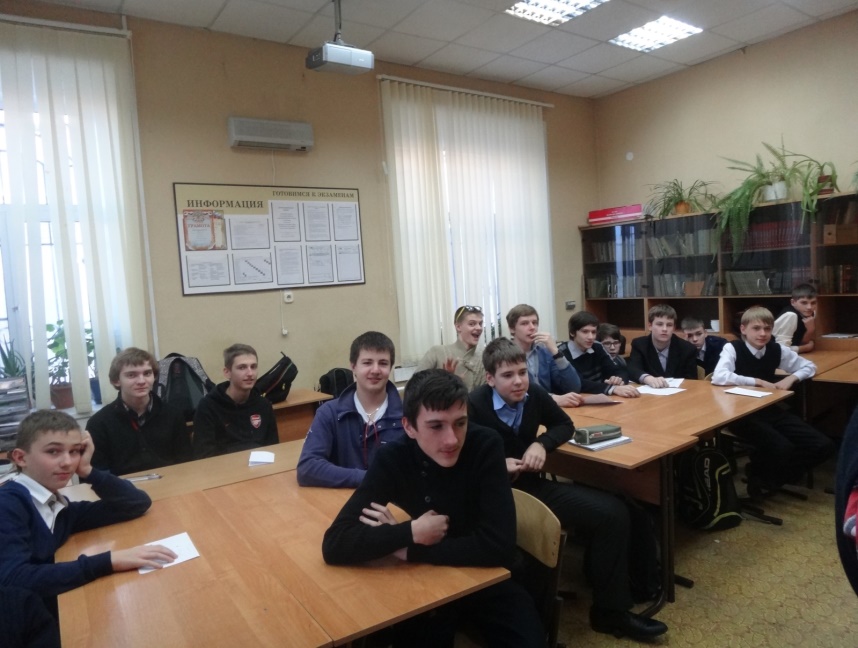 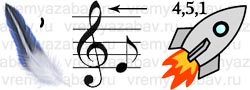 Учитель математики Маслова Г.Ю.Математические парадоксы, конкурсы, загадки,шарадыГалиева Мадина - отгадывание числа по остаткам от деления на3,4,5.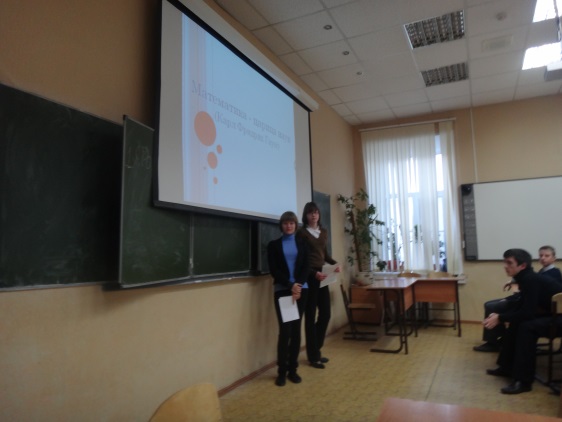 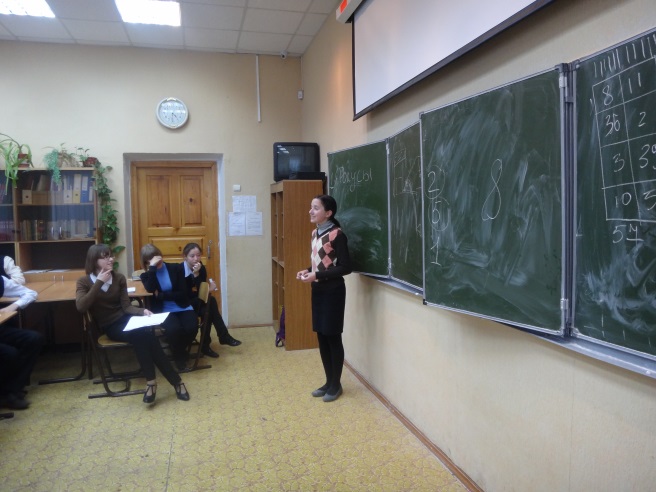 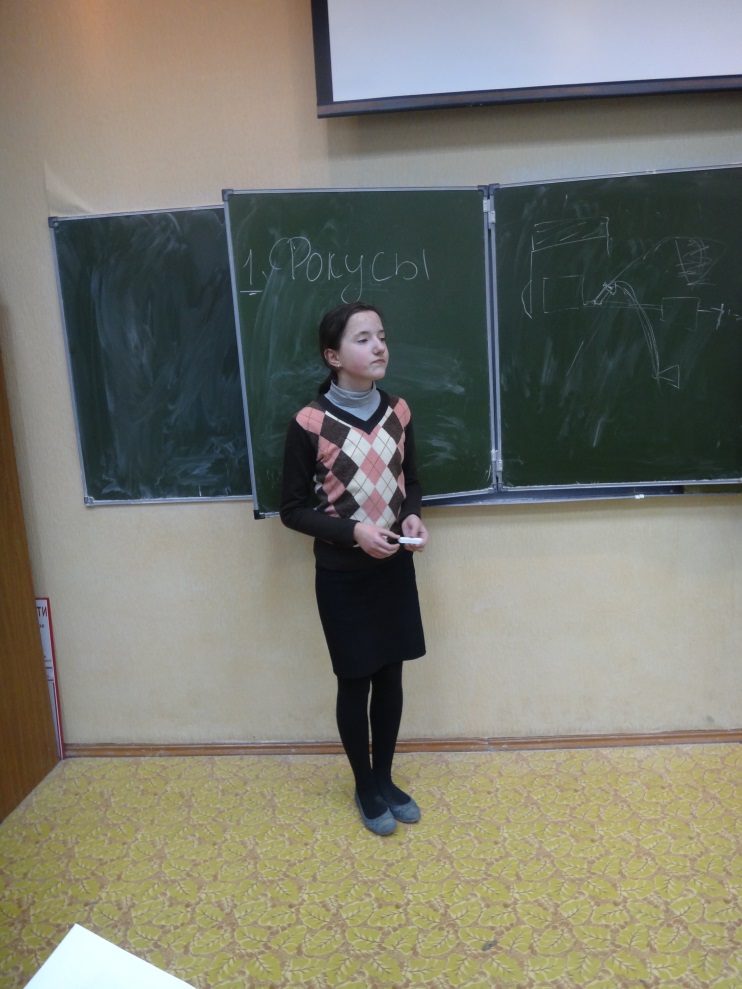 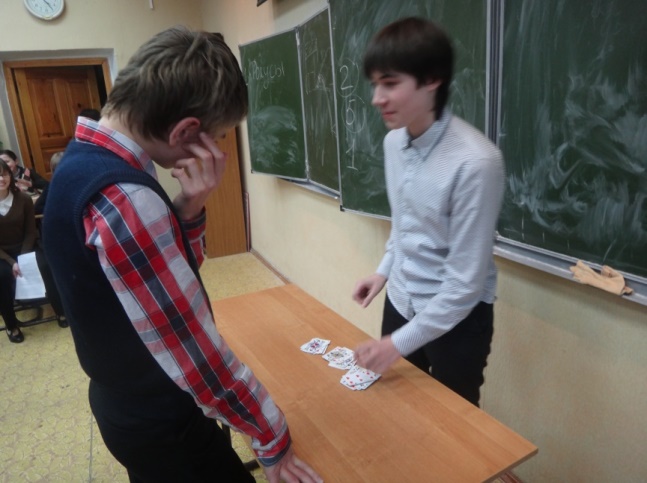 Сами с усами (математические фокусы,  Никеров Юрий)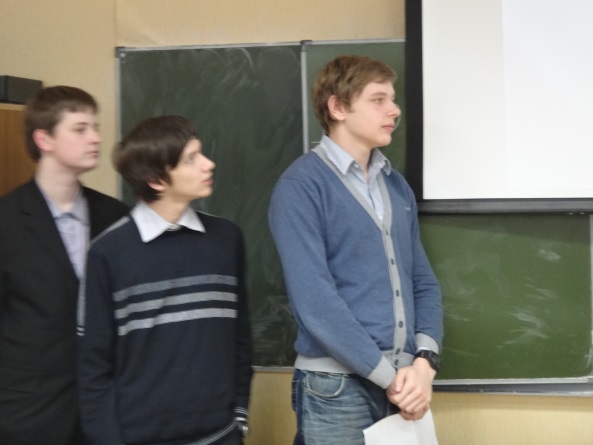 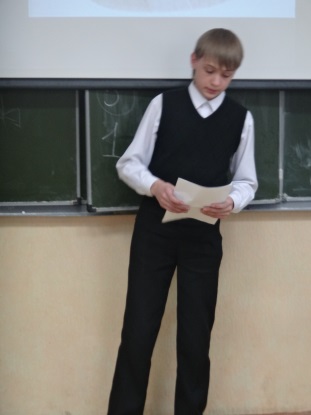 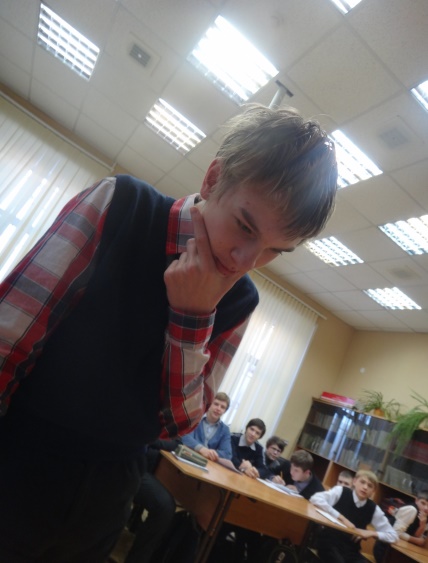 